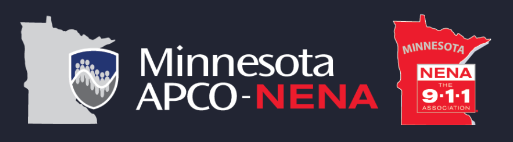 NENA of Minnesota General Membership Meeting MinutesFebruary 25, 2020Metropolitan Airport Fire Station6920 34 Av S10am-3pmPresident:  Dar PankonieFirst-Vice President: Christine McPhersonSecond-Vice President: Nancie PassTreasurer: Lauren PetersenSecretary: LaVae RobinsonMotorola Command Central Software Presentation (10:00am-12:00pm)Lunch (12:00pm-12:30pm)Minnesota Association of Public Safety Communications Officials, Inc. Chapter Meeting (12:30pm-1:30pm)NENA of Minnesota Chapter Meeting (1:30pm-2:30pm)ATTENDANCE: Charles Venske, ENP RPL; Christine McPherson, ENP; Craig Brekke; Darlene Pankonie, ENP; Heather Hunt, ENP; Heidi Hieserich; Janelle Harris; Lauren Petersen, ENP; LaVae Robinson, ENP; Scott Petersen, ENP; Tom Folie; Val Sprynczynatyk.AGENDAApprove addition of Article IV in Articles of IncorporationApprove Amended BylawsApprove Amended Policy ManualNext Meeting – DissolutionMotion: Approve Agenda as presentedMotion made by VenskeSeconded by FolieVoting aye: Venske, McPherson, Brekke, Pankonie, Hunt, Hieserich, Harris, L. Petersen, Robinson, S. Petersen, Folie, Sprynczynatyk.Voting nay: None. Motion passedPRESENTATION: President Pankonie gave a presentation outlining the background for the motions in front of the membership today.  The Notice to Amend NENA of Minnesota Bylaws and Articles of Incorporation was emailed to the membership on January 25, 2020. Motion: Motion to Amend the Articles of Incorporation of NENA of Minnesota by adding the presented language in its entirety and by filing the requisite documents with the Secretary of State.Motion made by L. PetersenSeconded by McPhersonExecutive BoardVoting aye: McPherson, Pankonie, L. Petersen, Robinson.Voting nay: None Motion passedMembership Voting aye: Venske, Brekke, Hunt, Hieserich, Harris, S. Petersen, Folie, Sprynczynatyk.Voting nay: None Motion passedMotion: Motion to Approve the Amended and Fully Superseding Bylaws of NENA of Minnesota Motion made by RobinsonSeconded by L. PetersenExecutive BoardVoting aye: McPherson, Pankonie, L. Petersen, Robinson.Voting nay: None Motion passedMembership Voting aye: Venske, Brekke, Hunt, Hieserich, Harris, S. Petersen, Folie, Sprynczynatyk.Voting nay: None Motion passedMotion: Motion to Approve the Amended and Fully Superseding Policy Manual of NENA of MinnesotaMotion made by SprynczynatykSeconded by S. PetersenExecutive BoardVoting aye: McPherson, Pankonie, L. Petersen, Robinson.Voting nay: None Motion passedMembership Voting aye: Venske, Brekke, Hunt, Hieserich, Harris, S. Petersen, Folie, Sprynczynatyk.Voting nay: None Motion passedNEXT MEETING President Pankonie gave a presentation outlining the next steps for the dissolution of NENA of Minnesota.ADJOURN